Sammy’s FieldTerms and Conditions of Use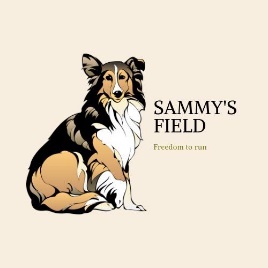 Important information:Bookings start on the hour and last 50 minutes. Leave 5 minutes at the end of your session to check the field is clear. Dog waste MUST be picked up- a bin is provided. Do not drop litter or leave toys or uneaten treats in the field. Dogs may swallow them and become ill so please take everything home with you at the end of your session; failure to pick up dog waste, rubbish or toys will lead to the refusal of future use. If you find anything left by a previous user, please pick it up and let us know. Spot checks take place. Please leave promptly at the end of your session; any user who overstays will be restricted from using the field in the future. Timings are critical to the smooth running of the field and ensuring the safety of all users. If you arrive late, you must still leave at the end of your allotted session. Never climb on the fencing for any reason (such as to retrieve a ball). Any holes dug in the field must be refilled.　If you wish to share your slot with friends it is your responsibility to ensure that they read and agree to these Terms of Use. Please ensure that all dogs get along before bringing them to the facility.Use of the field is at your own risk   You agree that use of the field is at your own risk and agree not to hold Sammy’s Field, its owners or staff responsible for any injury to you, your family/friends or your dog(s) arising from your use of the field. The field is a large outdoor space and contains areas of uneven ground which could be concealed under long grass or other vegetation, there may be rocks/stones and there could be overhanging branches from trees which may fall/have fallen. In addition, the field could contain other hazards consistent with the countryside and wildlife. Please monitor the weather forecast and assess whether it is suitable for you- we are an outdoor facility exposed to the elements; in winter the ground will be muddy and slippery, if it’s sunny it will be hot. We advise you to reschedule your appointment 24 hours in advance if necessary.  You agree not to let anyone else onto the field during your booking other than any friends or family members you have brought with you to enjoy walking your dog(s).  By bringing anyone else to the field or sending somebody in place of you (with your dog/s), you agree that you take full responsibility for their safety and for ensuring that they always abide by these terms and conditions whilst using the field.  You must provide the name and mobile number of anyone using the site in place of you (with your dog/s) prior to their arrival. Sessions aren’t transferable to another person and dog/s as they may not have had an introductory session and therefore had vaccinations etc checked.You are liable for any damage caused inside and outside of the field and or car park by you, your dog(s) or any person in your party. You confirm that you carry third party insurance cover for any damage or injury caused by you or your dog(s) to the fencing or to persons (this is normally part of your pet insurance policy).The fencingAlthough we have made every effort to secure the field and we will be inspecting and maintaining the fence regularly, holes or other damage to the fence may occur from time to time due to several reasons including digging by dogs or other animals, falling trees or branches, and general wear and tear. If you become aware of any issue with the condition of the fence, please let us know immediately so that we can make other users aware and so that we can fix it as soon as possible. We cannot, however, take any responsibility for any dog escaping the field whether this is through a defect in the fence, and regardless of whether we have notified you in advance or not.VaccinationsDogs must be up to date with vaccinations or titer tested and regularly treated for flea, tick and worm prevention. The kennel cough vaccine is advisable but not obligatory. If titer testing we also require the leptospirosis vaccination. We are aware of instances where the leptospirosis vaccination is not suitable for some dogs and it is medically advised that is should not be administered (eg the dog has had a previous, serious reaction which is dangerous to their health). We strongly advise your dog to have the leptospirosis vaccination, however if you are not vaccinating your dog against leptospirosis this must be made clear and discussed before booking. If you choose to use the field with a dog who is not vaccinated against leptospirosis, you accept all the risk and cannot hold Sammy’s Field liable for any infection, disease or other ill health that your dog experiences. Proof of vaccinations or titer tests must be brought to the Introduction Session. *During lockdown restrictions, vaccinations are to be emailed in advance*BoostersOnce vaccinations have been checked for the Introductory Session, it is your responsibility to email evidence of boosters as and when your dog has required and received them. We cannot guarantee that each dog’s record is checked before subsequent bookings, but spot checks on vaccination records will take place. It is your responsibility to ensure vaccinations are kept up to date. Dogs found to not have up to date vaccinations will be refused use.Arriving and LeavingPark your car inside the car park and lock the gate behind you before allowing your dog to leave the car. Do not enter the car park if someone else’s car is inside, instead wait in the waiting area and do not let your dog out. If someone is in the field/car park beyond their allotted time contact us immediately on 07887934130.Never enter the field while somebody else is in it. There is a lock to lock yourself in to prevent anyone from entering when you are inside.On leaving the field, please always lock all gates, even if someone is waiting to come in. This is to ensure that only authorised users can access the facility. Never divulge your passcode to anyone.Please respect neighbours’ privacy. Sammy’s Field is not affiliated with neighbouring farms and residential properties. Please do not enter their land.Toys and EquipmentIf you choose to use the toys and/or paddling pool then you accept full responsibility for any associated risks. Sammy’s Field and its owners cannot be held responsible for any injury that arises by using these. Children   You are welcome to bring your children to the field, but they must always be supervised, and you are responsible for making sure that they do not injure themselves or break any of these terms and conditions. Please be aware that the field has not been made child safe, and that certain elements may pose an additional hazard to children (non-child proof dog poo bins for example).WelfareDo not bring your dog to the field if they are or have been unwell in the last 48 hours. Doing so could be harmful to other dogs.Never leave dogs unattended in the field and no dogs to be left in vehicles while you walk other dogs in the field.ProfessionalsIf you are a professional and would like to hire the field please contact us.Cancellations and amendmentsCancellations and amendments must be made 24 hours in advance of the scheduled booking.PrivacySammy’s Field is committed to ensuring that your privacy is protected. We hold your personal information in order to provide you with a service. The full policy is available on our website.Updates We may need to vary these terms and conditions from time to time. When we do this, we will let you know via email or Facebook.  By making a booking you are agreeing to abide by the terms and conditions currently in force. Please sign this document and return via email before your first visit. Alternatively, you can print this out and bring it with you to your introductory session.I agree to abide by these terms and conditions. Name  _____________________	Dog/s names____________________________________________ Signed_____________________	Date_____________Many thanks and enjoy your visit!    For use of staff:Vaccinations checked?     Yes/NoDate_______________